Foxes Homework – Writing 1ST October 2021Read the passage below and then choose which questions to answer. EITHER A OR B.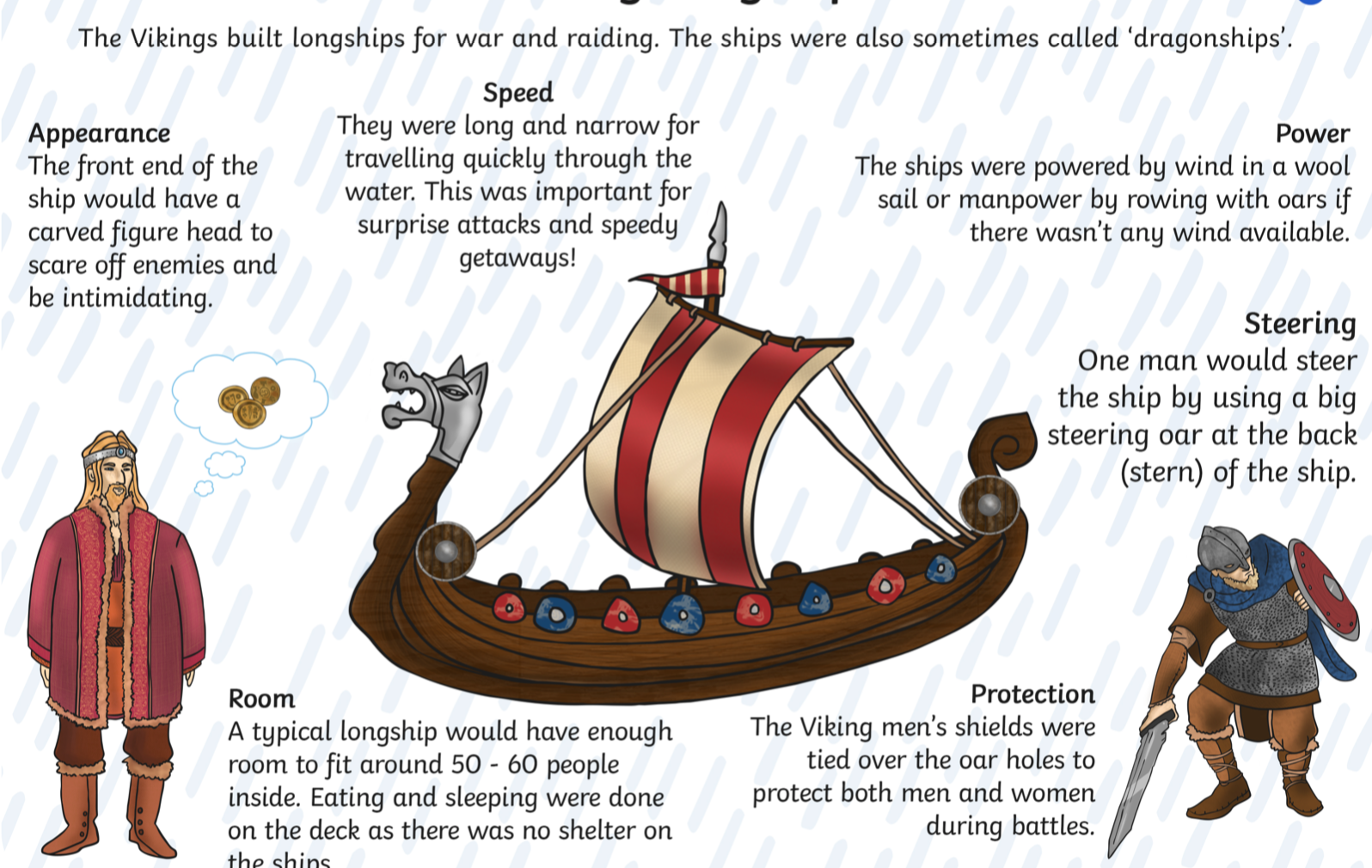 A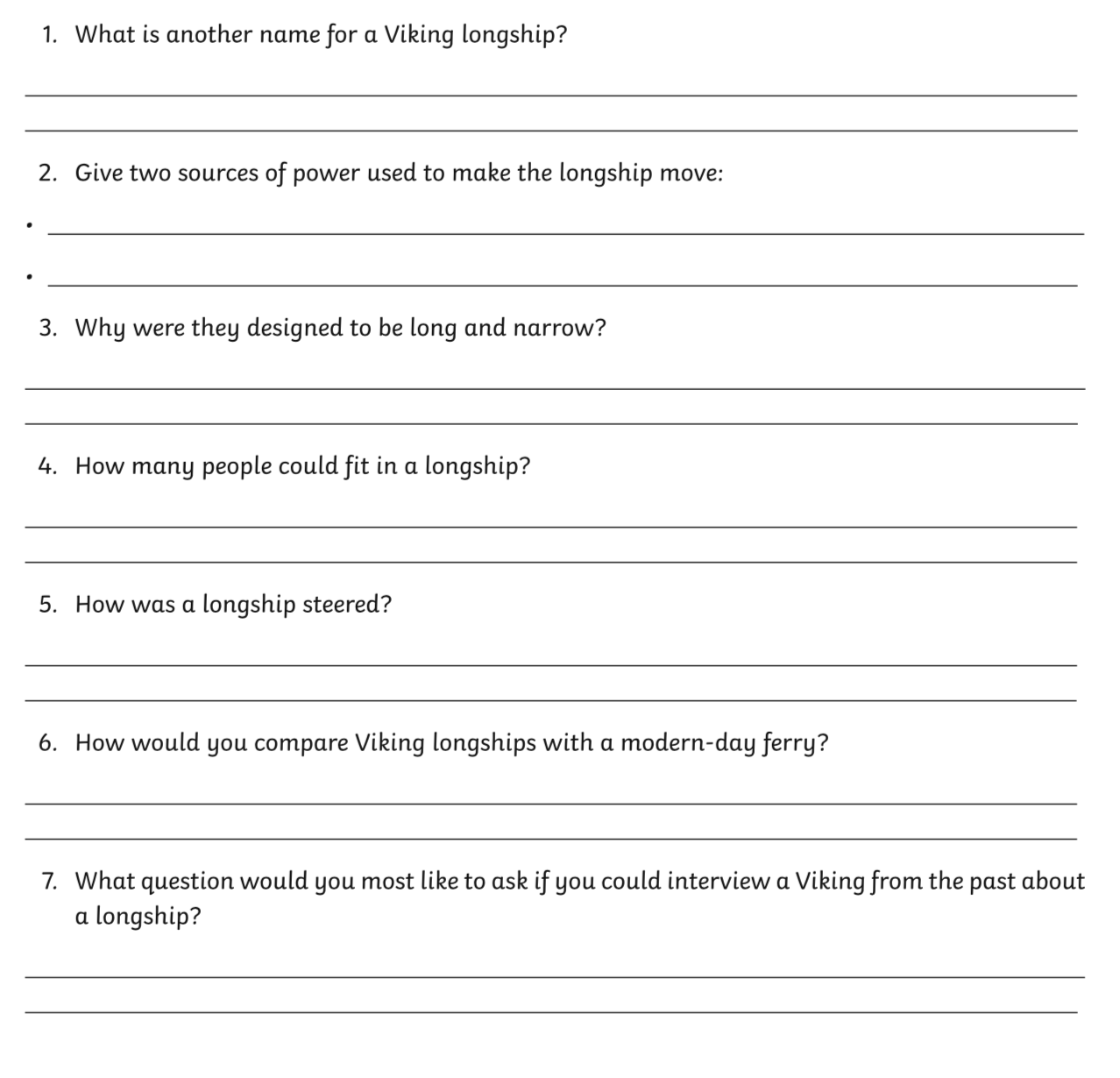 B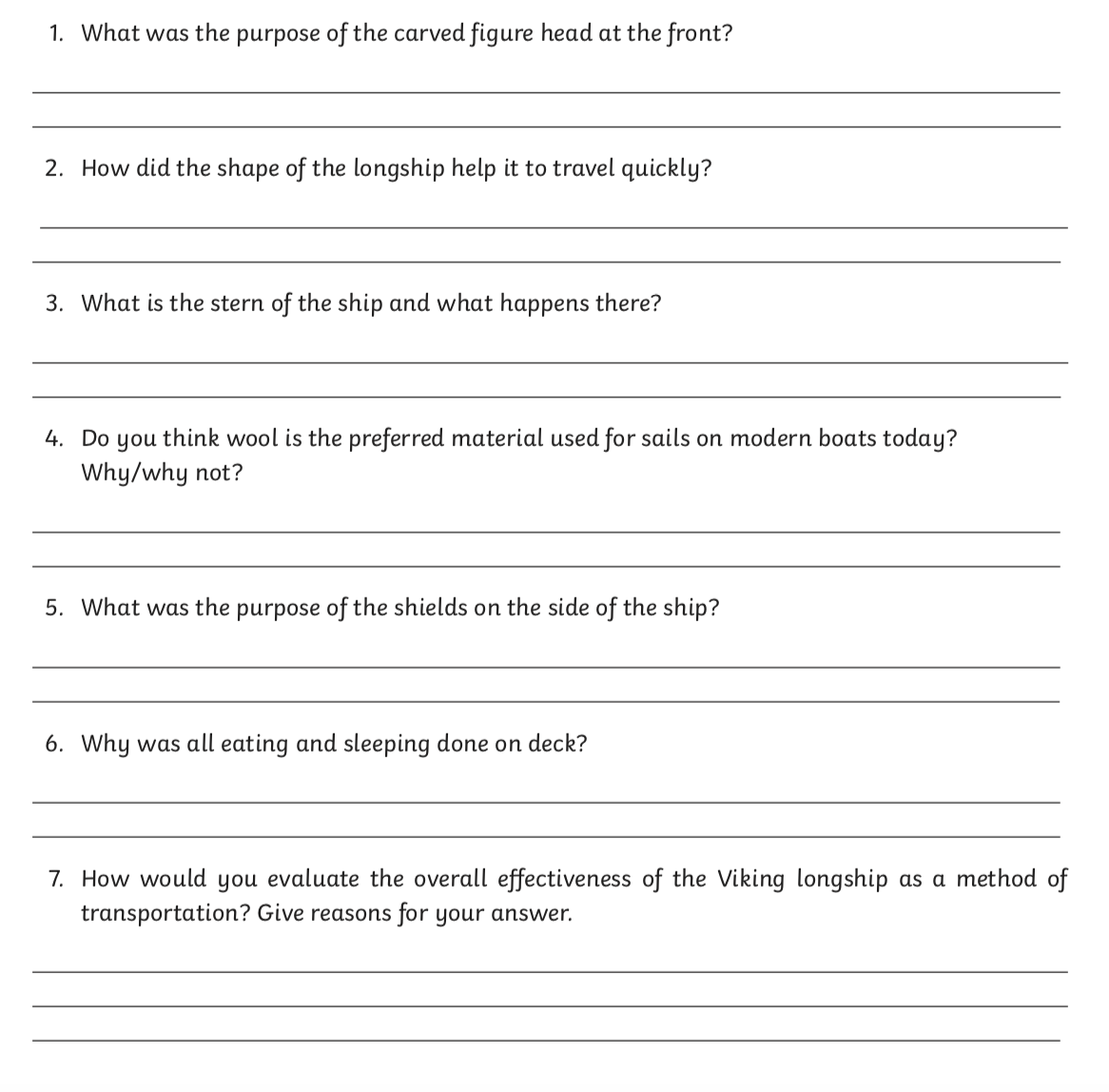 